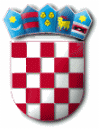 REPUBLIKA HRVATSKAZADARSKA ŽUPANIJA  OPĆINA PRIVLAKA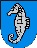 Ivana Pavla II    46, 23233 PRIVLAKAKLASA: 400-05/20-01/02URBROJ: 2198/28-01-20-5Privlaka, 27. svibnja 2020. godineTemeljem odredbi)  članka 82. Pravilnika o proračunskom računovodstvu i računskom planu (NN.br.124/14, 03/18) i članka 30. Statuta Općine Privlaka  (Službeni glasnik Zadarske županije broj 05/18)  Općinsko vijeće općine Privlaka na 29.  (dvadesetdevetoj) sjednici održanoj dana 27. svibnja 2020.  godine donijelo je ODLUKU O RASPODJELI REZULTATA ZA 2019. GODINUČlanak 1.Ovom se Odlukom utvrđuje namjena i raspodjela ostvarenog viška prihoda u Godišnjem obračunu Proračuna Općine Privlaka za 2019. godinu. Članak 2.Stanje na osnovnim računima podskupine 922 koja su iskazana u Godišnjem izvještaju o izvršenju proračuna za proračunsku godinu na dan 31. prosinca 2019. godine, utvrđena su kako slijedi: Članak 3. Raspoloživim ostvarenim viškom prihoda poslovanja Općine Privlaka na računu 92211 – Višak prihoda poslovanja u iznosu od 10.000.683,68 kn  pokriva se manjak prihoda od nefinancijske imovine na račun 92222 - Manjak prihoda od nefinancijske imovine u iznosu od 1.630.241,60 kn Na računu 92211 – Višak prihoda poslovanja ostaje višak prihoda poslovanja u iznosu od 8.370.442,08kn za prijenos u sljedeće razdoblje.Članak 4.Višak prihoda poslovanja iz članka 3. ove Odluke rasporedit će se u Prvih izmjenama i dopunama proračuna Općine Privlaka za 2020. godinu u iznosu od 7.000.000,00 kn, dok  iznos od 1.370.442,08 kn ostaje neraspoređen.  Članak 5.Višak prihoda poslovanja u iznosu od 7.000.000,00 kn raspoređuje se za slijedeće namjene:Kapitalna pomoć za izgradnju sustava odvodnje		3.500.000,00 knSanacija obalnog pojasa – elementarna nepogoda		2.250.066,00 knOdržavanje ostalih javnih površina				   550.000,00 knOdržavanje plaža					               370.000,00 knOdržavanje nerazvrstanih cesta                                                150.000,00 knOdržavanje zelenih javnih površina                                          159.934,00 knUdjeli u glavnici – Vodovod Vir				      20.000,00 knČlanak 6.Ova Odluka stupa na snagu osmog dana od dana objave u „Službenom glasniku Zadarske županije“.						OPĆINSKO VIJEĆE OPĆINE PRIVLAKA							         P r e d s j e d n i k :						     		Nikica BegonjaBroj  računa  Naziv računa  Stanje na dan 31.12.2019.92211Višak prihoda poslovanja10.000.683,6892222Manjak prihoda odnefinancijske imovine1.630.241,60Višak prihoda poslovanja raspoloživ za slijedeće razdoblje8.370.442,08